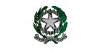 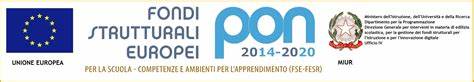                Ministero dell’Istruzione, dell’Università e della Ricerca                     ISTITUTO COMPRENSIVO DI BORGOSATOLLO   con sezioni di scuola dell’infanzia, classi primaria e secondaria di 1°grado              via Roma 42  - 25010  Borgosatollo (BS) tel.030/2501557                                                   e-mail     bsic84600p@istruzione.it  bsic84600p@pec.istruzione.it     sito internet  http://www.istitutocomprensivoborgosatollo.edu.it    Codice Fiscale 98040230173   Codice Meccanografico  BSIC84600PAL DIRIGENTE SCOLASTICO         dell’Istituto Comprensivo                       di BorgosatolloOggetto: richiesta uscita autonoma alunno minore. _I_ sottoscritti ________________________________________, rispettivamente nato a  ____________________, il_________ e nata a  ____________________, il_________ , domiciliati in via ____________________________________ esercenti la responsabilità genitoriale sull’alunno/a________________________________________________________________ nato/a __________________________, il _______________________, frequentante la classe _________  sez. ___ SECONDARIA, presso l’edificio della scuola Primaria “Don Milani”  di  Borgosatollo,ai sensi dell’art. 19 bis, commi 1 e 2, Legge 4 dicembre 2017, n. 172avendo preso in considerazione l’età del/della proprio/a figlio/a _________________, considerata congrua a un rientro autonomo a casa da scuola;avendo valutato il grado di autonomia raggiunto dal/dalla proprio/a figlio/a, tale da poter giustificare un rientro non accompagnato;valutato lo specifico contesto del percorso scuola-casa, sufficientemente sicuro, privo di percorsi o attraversamenti particolarmente rischiosi;al fine di promuovere il processo di auto responsabilizzazione del minoreAUTORIZZAl’istituzione scolastica,  al termine delle lezioni, a consentire l’uscita autonoma del minore dai locali della scuola,  consapevole che al di fuori dell’orario didattico la vigilanza ricade interamente sulla famiglia ed esonerando il personale scolastico dalla responsabilità connessa all’adempimento dell’obbligo di vigilanza. Il sottoscritto dichiara pertanto: che il/la proprio/a figlio/a è dotato/a dell’adeguata maturità psico-fisica per un rientro autonomo a casa in sicurezza;che il minore conosce ed ha già percorso autonomamente e senza accompagnatori il tragitto casa-scuola;Il sottoscritto si impegna, altresì:a dare chiare istruzioni affinché il minore rientri direttamente al proprio domicilio, senza divagazioni;ad informare tempestivamente la scuola qualora le condizioni di sicurezza abbiano a modificarsi.AUTORIZZA OVVEROl’Istituzione Scolastica, al termine delle lezioni, a consentire l’uscita autonoma del minore dai locali della scuola. Luogo, _____________                                                                                     Gli esercenti la responsabilità genitoriale___________________________                                                                                                    __________________________Si informano i Sigg. Genitori che l’Istituto Comprensivo di Borgosatollo, adotta dei protocolli condivisi di regolamentazione delle misure per il contrasto e il contenimento della diffusione del virus Covid-19 negli ambienti di lavoro. In vista della riapertura dell’attività didattica, è necessario che tutti i genitori condividano e rispettino tali protocolli, per prevenire e mitigare il rischio di contagio da SARS-CoV-2 nell’ambito delle attività dell’istituto.Si avvisa quindi che, l’accesso all’interno degli ambienti scolastici, deve avvenire obbligatoriamente nel rispetto delle norme e delle regole di comportamento indicate con apposita segnaletica posta nei luoghi strategici dei vari Plessi, tale segnaletica indica le azioni corrette da effettuare prima dell’accesso ai locali scolastici (l’uso delle mascherine, l’igienizzarsi le mani…..)Certi della vostra collaborazione per la sicurezza dei ragazzi e di tutto il personale scolastico, si inviano cordiali saluti.